Microsoft Teams Expectations and EtiquetteWhen using MS Teams keep the following in mind. 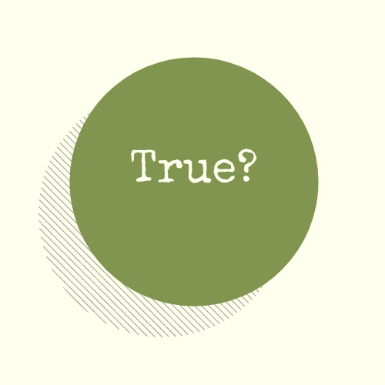 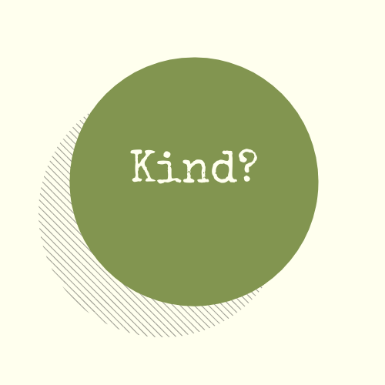 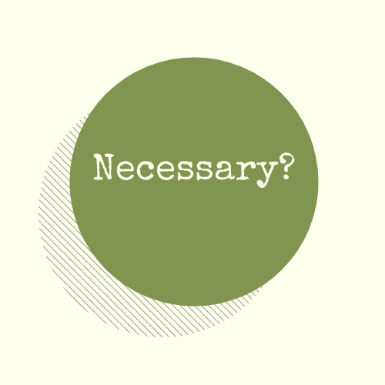 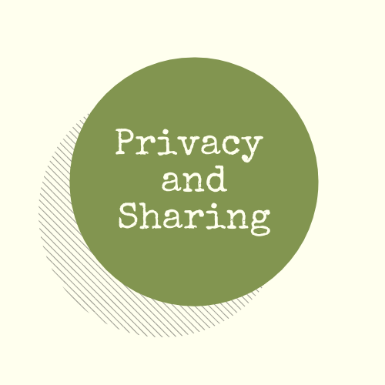 